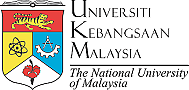 INSTITUT PERUBAHAN IKLIMInstitute of Climate Change PERMOHONAN MENULIS TESIS DALAM BAHASA INGGERISApplication for Thesis Writing In EnglishBahagian A: Maklumat Diri PelajarPart A: Student’s DetailTandatangan (Signature): ________________			Tarikh (Date): __________________Bahagian B: Perakuan Penyelia Utama:(Part B: Acknowledgment of the Main Supervisor)Permohonan :   Disokong (Supported) / Tidak disokong (Not Supported)Tandatangan: _________________________			Tarikh: ___________________Signature		                                                                           DateCop Rasmi:Official StampingBahagian C: Perakuan Ketua Jabatan / Penyelaras Program(Part C: Approval from the Head of Department / Program Coordinator)Permohonan   :  Disahkan (Approved)   /  Tidak disahkan (Not approved)Tandatangan: _________________________			Tarikh: ___________________Signature									DateCop Rasmi:Official StampingBahagian D: Kelulusan Pengarah Instititut(Part D: Approval by the Director of Institute)Permohonan    :  Disahkan (Approved) /  Tidak disahkan (Not Approved) Tandatangan: _________________________			Tarikh: ___________________Signature									DateCop Rasmi:Official Stamping
[*Potong yang tidak berkenaan (*Strike out whichever is not applicable)Nama (Name)No. Pendaftaran(Registration Number)Alamat Tetap:(Permanent Address)No. Telefon(Telephone Number)Email (E-mail)Pusat Pengajian /Jabatan (Centre / Department)Peringkat Pengajian (Level of Study)Sarjana Sains(Master of Science)Doktor Falsafah (Doctor of Philosophy)Bentuk Pendaftaran (Type of registration)Sepenuh Masa (Full Time)Separuh Masa (Part Time)Semester/ Sesi Mula Daftar(Semester/ Session of Registration)Jumlah Semester Berdaftar(Total of Registered Semester)Semester/ Sesi Mula Pertukaran(Semester/ Session of Changes Application)Tajuk Tesis (Bahasa Malaysia):(Thesis’s Title in Bahasa Malaysia)Tajuk Tesis (Bahasa Inggeris):(Thesis’s Title in English)Sebab Memohon:(Reason of Application)Penyelia Bersama dari Luar Negara / Co-Supervisor from Overseas**Lampirkan bersama surat lantikan Penyelia Bersama Luar Negara ( **Please attach the appointment letter of Co-Supervisor from Overseas)Pelajar bukan Warganegara / International StudentKeperluan Penaja / Needs from Sponsor**Lampirkan bersama surat keperluan daripada Penaja ( **Please attach the letter from Sponsor)Lain-lain (sila nyatakan) / Others (please specify) ________________________________________________________________________________________________________________________Penyelia Bersama dari Luar Negara / Co-Supervisor from Overseas**Lampirkan bersama surat lantikan Penyelia Bersama Luar Negara ( **Please attach the appointment letter of Co-Supervisor from Overseas)Pelajar bukan Warganegara / International StudentKeperluan Penaja / Needs from Sponsor**Lampirkan bersama surat keperluan daripada Penaja ( **Please attach the letter from Sponsor)Lain-lain (sila nyatakan) / Others (please specify) ________________________________________________________________________________________________________________________Penyelia Bersama dari Luar Negara / Co-Supervisor from Overseas**Lampirkan bersama surat lantikan Penyelia Bersama Luar Negara ( **Please attach the appointment letter of Co-Supervisor from Overseas)Pelajar bukan Warganegara / International StudentKeperluan Penaja / Needs from Sponsor**Lampirkan bersama surat keperluan daripada Penaja ( **Please attach the letter from Sponsor)Lain-lain (sila nyatakan) / Others (please specify) ________________________________________________________________________________________________________________________Penyelia Bersama dari Luar Negara / Co-Supervisor from Overseas**Lampirkan bersama surat lantikan Penyelia Bersama Luar Negara ( **Please attach the appointment letter of Co-Supervisor from Overseas)Pelajar bukan Warganegara / International StudentKeperluan Penaja / Needs from Sponsor**Lampirkan bersama surat keperluan daripada Penaja ( **Please attach the letter from Sponsor)Lain-lain (sila nyatakan) / Others (please specify) ________________________________________________________________________________________________________________________